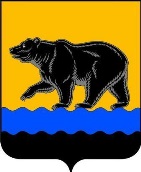 АДМИНИСТРАЦИя ГОРОДА нЕФТЕЮГАНСКАРаспоряжение24.08.2021						    	                № 217-рг.НефтеюганскО проведении внепланового контрольного мероприятия В соответствии с пунктом 4 части 15 статьи 99 Федерального закона от 05.04.2013 № 44-ФЗ «О контрактной системе в сфере закупок товаров, работ, услуг для обеспечения государственных и муниципальных нужд», Постановлением Правительства Российской Федерации от 30.06.2020 № 961 «Об установлении предельного размера (предельных размеров) начальной (максимальной) цены контракта, при превышении которого заключение контракта с единственным поставщиком (подрядчиком, исполнителем) в случае признания конкурса, аукциона или запроса предложений несостоявшимися осуществляется по согласованию с контрольным органом в сфере закупок товаров, работ, услуг для обеспечения государственных и муниципальных нужд, об утверждении Правил согласования контрольным органом в сфере закупок товаров, работ, услуг для обеспечения государственных и муниципальных нужд заключения контракта с единственным поставщиком (подрядчиком, исполнителем) и о внесении изменений в некоторые акты Правительства Российской Федерации», распоряжением администрации города Нефтеюганска от 17.05.2017 № 192-р «Об утверждении Положения об отделе финансового контроля администрации города Нефтеюганска», в связи с поступлением обращения о согласовании заключения контракта с единственным поставщиком (подрядчиком, исполнителем) (электронный аукцион № 0187200001721001269) от 23.08.2021 № 05/1952:1.Отделу финансового контроля администрации города Нефтеюганска провести внеплановую проверку на основании полученного обращения о согласовании заключения контракта с единственным поставщиком (подрядчиком, исполнителем) (электронный аукцион № 0187200001721001269) в отношении муниципального казенного учреждения «Управление капитального строительства», период проведения проверки с 24.08.2021 по 06.09.2021.2.Заместителю начальника отдела финансового контроля О.Н.Спиридоновой подготовить отчет по результатам контрольного мероприятия в срок не позднее 06.09.2021.3.Департаменту по делам администрации города (Прокопович П.А.) разместить распоряжение на официальном сайте органов местного самоуправления города Нефтеюганска в сети Интернет.4.Контроль исполнения распоряжения оставляю за собой.Исполняющий обязанности главы города Нефтеюганска                                                                 А.В.Пастухов